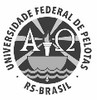 UNIVERSIDADE FEDERAL DE PELOTASRELATÓRIO DE VIAGEM / VISITA TÉCNICA - ALUNO*obs: esse relatório deve ser assinado, via SEI, pelo orientador e pelo coordenador do PPG1. IdentificaçãoNome do aluno:Nome do orientador:PPG:Nª processo da solicitação:2. Período da viagem / visita técnica2. Período da viagem / visita técnicaA viagem ocorreu na data programada? Se não, justifique.A viagem ocorreu na data programada? Se não, justifique.Data de Saída:Data de Retorno:Local da visita (cidade/Estado):Local da visita (cidade/Estado):